CERTIFICATE OF ADOPTION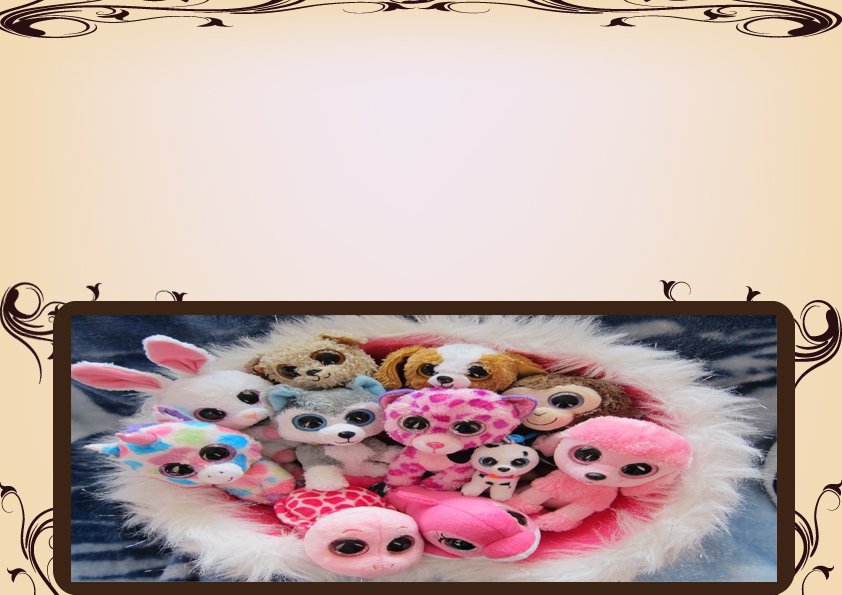                                                                  Name:_______________________________________________Birthdate:____________________________________________Fur color:____________________________________________Eye color:__________________________________________“I promise to love and take care of  my new pet”Signature_____________________